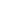 Help Desk116 Varner Hall 248-370-2461Send an email to csits@oakland.edu for non-urgent requestsMonday – Thursday: 7 am – 8 pmFriday: 7 am – 6 pmSaturday: 8 am – 4 pmCreate your NetID/ADMNET account (http://netid.oakland.edu/profile)Classroom Inspector: Easily view features of any General Purpose Classroom (GPC)(http://wwwp.oakland.edu/csits/classrooms/#tab-3)Software requests: Require University approval, departmental purchase(http://wwwp.oakland.edu/csits/software-installation-request)Classroom Video Guides: A variety of videos that illustrate many of the technologies available in a classroom.(http://wwwp.oakland.edu/csits/classrooms/#tab-4)Remote Desktop Tutorial: Illustrates how to use Remote Desktop in a classroom setting(https://wwwp.oakland.edu/csits/classrooms/#tab-6)